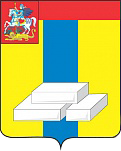 ОБЩЕСТВЕННАЯ ПАЛАТА ГОРОДСКОГО ОКРУГА ДОМОДЕДОВОМОСКОВСКОЙ ОБЛАСТИКомиссия по архитектурному облику городов и сел (деревень), благоустройству территорий, экологии и природопользованию (сохранению лесов).ПРОТОКОЛ №Штаб по строительствуг. Домодедово								29 августа 2018г.29 АВГУСТА В АДМИНИСТРАЦИИ ГОРОДСКОГО ОКРУГА ДОМОДЕДОВО СОСТОЯЛСЯ ШТАБ ПО СТРОИТЕЛЬСТВУ.Повестка дня:1)СТРОИТЕЛЬСТВО ЖИЛЫХ ДОМОВ С УВЕЛИЧЕННЫМИ (ПРОБЛЕМНЫМИ) СРОКАМИ.2)СТРОИТЕЛЬСТВО СОЦИАЛЬНЫХ ОБЪЕКТОВ.3)МНОГОЯРУСНЫЕ И ПЛОСКОСТНЫЕ ПАРКОВКИ.4)СТРОИТЕЛЬСТВО АВТОДОРОГИ «М 2 «КРЫМ»-ПАВЛОВСКОЕ».5)СТРОИТЕЛЬСТВО АВТОДОРОГИ «ПОДОЛЬСК-ДОМОДЕДОВО» (ОБХОД С. ДОМОДЕДОВО).6)СТРОИТЕЛЬСТВО ЛИВНЕВОЙ КАНАЛИЗАЦИИ и ОЧИСТНЫХ СООРУЖЕНИЙ.7)СТРОИТЕЛЬСТВО участка ЦКАД по территории г.о. Домодедово.8)РЕКОНСТРУКЦИЯ МОСТА через М-4 «ДОН» в мкр. Южный.9)СТРОИТЕЛЬСТВО МИКРОРАЙОНА «ЮЖНЫЙ» ("БОЛЬШОЕ ДОМОДЕДОВО").Общественная палата городского округа принимает участие в строительных штабах, для своевременного выявления болезненных вопросов и дальнейшей отработки.Председатель комиссии 						 Э.А. Абдурахманов